Vastgesteld, na verkregen advies MR (SG) d.d. 18-12-2020, op 18-12-2020/
CvB-besluitnr. 2020/1749    
INHOUDSOPGAVEINLEIDINGIn dit reglement staan regels over de aanmelding, inschrijving, herinschrijving en beëindiging inschrijving die gelden voor de bacheloropleidingen FTA, AC, AC-AD, F&C en de masteropleiding MCE van de HAN University of Applied Sciences voor het studiejaar 2021-2022. Dit reglement geldt niet voor aanmelders van post-hbo opleidingen, cursussen en onbekostigde masters. Deze laatstgenoemde groep aanmelders kunnen de regels die op hen van toepassing zijn, vinden in de algemene voorwaarden die van toepassing zijn op de overeenkomst die zij hebben gesloten met betreffende post-hbo opleiding, cursus of onbekostigde masteropleiding.Belangrijke uitgangspunten bij deze regeling zijn:Verzoeken voor Aanmelding, herinschrijving en beëindiging voor een opleiding verlopen altijd via Studielink (www.studielink.nl).Om ingeschreven te kunnen worden voor een opleiding aan de HAN, dient aan de gestelde vooropleidingseisen te worden voldaan. (Zie hoofdstuk 2)Bij aanmelding voor het eerste jaar van een bacheloropleiding of een associate degree-opleiding uiterlijk op 1 mei, is deelname aan de studiekeuzecheck verplicht. Het resultaat van de studiekeuzecheck heeft geen invloed op de mogelijkheid om in te schrijven. Bij aanmelding voor het eerste jaar van een bacheloropleiding of een associate degree-opleiding na 1 mei, tot uiterlijk 15 augustus 2021, is deelname aan de studiekeuzecheck ook verplicht. Dit geldt óók voor aanmelders die starten per februari. (Zie hoofdstuk 3.1). Het studiekeuzeadvies is niet bindend. Dit betekent dat de aanmelder ook bij een negatief studiekeuzeadvies kan worden ingeschreven.Voor opleidingen met numerus fixus en opleidingen met aanvullende eisen gelden bijzondere regels voor toelating. (Zie hoofdstuk 4 en 5)  Een aanmelder die start per september moet in alle gevallen uiterlijk op 31 augustus aan alle inschrijf- en toelatingsvoorwaaren (dit is inclusief de betalingsvoorwaarden) hebben voldaan. Voor februari-instromers is 31 januari de uiterste datum.Algemene regels en invulling per opleidingDit Inschrijvingsreglement bestaat uit regels die gelden voor álle opleidingen van de HAN en regels die enkel gelden voor de bacheloropleidingen FTA, AC, AC-AD, F&C en de masteropleiding MCE. De basistekst, de regeling die voor alle opleidingen geldt, moet op verschillende punten per opleiding worden ingevuld. De opleidingen mogen niet afwijken van de algemeen geldende regels. Wel mogen regels die niet van toepassing zijn op de opleiding, worden weggelaten. Daarom kan het zijn dat onder verschillende hoofdstukken of paragrafen ‘niet van toepassing’ is opgenomen. De hoofdstuktitels paragraaftitels zijn dan toch opgenomen, om de nummering niet te laten verspringen.BegripsbepalingenVooropleidingseisen bachelor- of associate degree-opleidingVooropleidingseisen bachelor- of associate degree-opleidingOm ingeschreven te kunnen worden bij een bacheloropleiding of een associate degree-opleiding van de HAN, moet de aanmelder minimaal in het bezit zijn van één van volgende diploma’s:havovwombo niveau 4gymnasium A oude stijlgymnasium B oude stijlassociate degree getuigschriftBachelor getuigschrift hbo of universiteitMaster getuigschrift hbo of universiteitBuitenlands diploma (dat gewaardeerd is als zijnde voldoende niveau door Nuffic)Een getuigschrift dat toegang geeft tot het hoger onderwijs in een land dat het ‘Verdrag inzake de erkenning van kwalificaties betreffende hoger onderwijs in de Europese regio’ heeft geratificeerd.Een (Nederlands of buitenlands) diploma dat door de minister is aangewezen als tenminste gelijkwaardig aan het havodiploma.Een (Nederlands of buitenlands) diploma dat bij besluit van de academiedirecteur tenminste gelijkwaardig aan een havo-, vwo- of mbo-diploma wordt beschouwd.Geen diplomaIs een aanmelder niet in het bezit van één van bovengenoemde diploma’s, dan kan onder bepaalde omstandigheden een toelatingsexamen worden afgelegd. Meer informatie is te vinden in paragraaf 2.5.Profiel- en vakkenpakketeisen Voor sommige bacheloropleidingen en associate degree-opleidingen binnen de HAN geldt naast het diploma van paragraaf 2.1 een profiel- of vakkenpakketeis. In de wet worden dit ‘(bijzondere) nadere vooropleidingseisen genoemd’. Welke profiel- of vakkenpakketeisen gelden, is te vinden in de Regeling aanmelding en toelating hoger onderwijs.Welke profiel- en/of vakkenpakketeisen gelden voor de opleiding is te vinden in bijlage A en op de website van de opleiding.Wanneer de aanmelder niet aan de profiel- en/of vakkenpakketeis voldoet, moet dit tekort worden ingehaald, voordat inschrijving mogelijk is. De aanmelder kan alsnog aan de eisen voldoen, door voor elk vak waarin hij/zij geen examen heeft gedaan, een ‘deficiëntietoets’ te doen. Dit wordt toegelicht in paragraaf 2.3. Wel een havo- of vwo-diploma, maar niet het juiste profiel- en vakkenpakketEen aanmelder die een bacheloropleiding of associate degree-opleiding wil gaan volgen, een havo- of vwo-diploma heeft, maar niet het juiste profiel- en vakkenpakket heeft, en daardoor niet rechtstreeks toelaatbaar is, moet een deficiëntietoets (ook wel een instaptoets of toelatingstentamen genoemd) afleggen. De aanmelder mag alleen starten met de opleiding als hij slaagt voor de deficiëntietoets(en). Het is mogelijk dat een opleiding aan de hand van andere diploma’s dan hierboven genoemd en/of werkervaring bepaalt dat de aanmelder toch toelaatbaar is. De aanmelders kan hiervoor contact opnemen met Bureau Toelating (toelating@han.nl) of de opleiding.De aanmelding voor een deficiëntietoets is alleen mogelijk als er via Studielink een inschrijfverzoek is ingediend voor een bachelor-, associate degree-opleiding aan de HAN (www.studielink.nl).  Voor deelname aan de deficiëntietoets(en) is een financiële bijdrage verschuldigd. De aanmelder die zich heeft ingeschreven voor een deficiëntietoets kan zich voorbereiden op de toetsing. Meer informatie over de deficiëntietoetsen staat beschreven bij de betreffende opleidingspagina’s te bereiken via www.han.nl.Aanvullende eisenVoor sommige opleidingen gelden naast de profiel- en vakkenpakketeisen ook aanvullende eisen. Dit zijn eisen aan kennis, vaardigheden of eigenschappen van de student, die nodig zijn om succesvol te kunnen zijn tijdens de studie en in het beroep. Voor de opleidingen FTA, AC, AC-AD, F&C gelden geen aanvullende eisen. Indien voor deze opleiding aanvullende eisen gelden, vind je de informatie die je nodig hebt in hoofdstuk 5 van dit reglement. Voldoende beheersing van de taalNederlandstalige opleidingenAls het getuigschrift of diploma van de vooropleiding niet in Nederland is afgegeven, moet de aankomende student aantonen dat hij de Nederlandse taal zo goed beheerst, dat hij het onderwijs goed kan volgen. Dit is de zogeheten taaleis. Hieraan kan worden voldaan door het behalen van het Staatsexamen Nederlands als tweede taal, programma II.Als de aanmelder op een andere manier dan hierboven genoemd, kan aantonen dat hij de Nederlandse taal voldoende beheerst, dient hij contact op te nemen met Bureau Toelating via toelating@han.nl. De aanvraag wordt dan voorgelegd door Bureau Toelating aan de examencommissie. De examencommissie beoordeelt dan of de aanmelder voldoet aan de taaleis. De academiedirecteur neemt op basis van het oordeel van de examencommissie zoals hierboven bedoeld het besluit of de (aankomende) student wel of niet kan worden ingeschreven. In uitzonderlijke gevallen kan de academiedirecteur uitstel verlenen voor het behalen van de taaleis. Wanneer uitstel wordt verleend, kan de aanmelder worden ingeschreven voor de desbetreffende opleiding (mits uiteraard voldaan aan de overige inschrijf- en toelatingsvoorwaarden). Let op: de ingeschreven student met verleend uitstel voor het behalen van de taaleis  kan in dit geval niet deelnemen aan de (deel)tentamens, totdat aan de taaleis is voldaan.. Engelstalige opleidingenVoor de opleiding is vastgesteld dat deze niet in het Engels wordt verzorgd.Toelatingsonderzoek 21+Een aanmelder die niet voldoet aan de vooropleidingseisen zoals genoemd in paragraaf 2.1, en tenminste 21 jaar oud is bij aanvang van de opleiding van het jaar waarop de aanvraag betrekking heeft, kan het toelatingsonderzoek 21+ van de opleiding afleggen. De aanmelding voor een toelatingsonderzoek 21+ is alleen mogelijk als er een inschrijfverzoek is ingediend voor een opleiding aan de HAN via Studielink (www.studielink.nl) en de aanmelder tijdig bij het Bureau Toelating van de opleiding heeft aangegeven aan een toelatingsonderzoek te willen deelnemen. Voor deelname aan het toelatingsonderzoek 21+ kan een financiële bijdrage zijn verschuldigd. De commissie toelatingsonderzoek beoordeelt of de aanmelder geschikt is om de opleiding te volgen. In het besluit van de commissie zijn de eisen en resultaten van het onderzoek afgewogen. De academiedirecteur geeft bij gebleken geschiktheid vrijstelling van de vooropleidingseisen, uitsluitend voor de opleiding waarvoor de vrijstelling is afgegeven. Let op: als er voor de opleiding nadere vooropleidingseisen gelden, is het met succes afleggen van het toelatingsonderzoek niet voldoende; het kan nog steeds nodig zijn om een deficiëntietoets te moeten doen. Meer informatie over het toelatingsonderzoek 21+ staat beschreven bij de betreffende opleidingspagina op www.han.nl en in de onderwijs- en examenregeling (OER) van de opleiding.Vrijstellingen voor onderdelen Het is mogelijk om bij de commissie toelatingsonderzoek vrijstelling(en) aan te vragen voor onderdelen van het toelatingsonderzoek. De aanmelder dient bij de aanvraag bewijsstukken in, waaruit blijkt dat hij/zij onderdelen van het toelatingsonderzoek beheerst op het niveau van het havo-examen. De commissie toelatingsonderzoek besluit op basis hiervan of vrijstelling verleend wordt voor dit onderdeel/deze onderdelen van het toelatingsonderzoek. Uitzondering op de leeftijdsgrens van het Toelatingsonderzoek 21+In onderstaande uitzonderlijke situaties is het mogelijk om af te wijken van de leeftijdsgrens van 21+: De aanmelder heeft een vluchtelingenstatus en kan geen toelatend diploma laten zien;De aanmelder heeft een buitenlands diploma dat in het land waar het is afgegeven toegang geeft tot een gelijkwaardige opleiding, maar dit wordt door het Nuffic niet als zodanig beoordeeld; ofEr is sprake van een bijzondere situatie waardoor de aanmelder geen diploma kan laten zien (artikel 7.29 lid 3 WHW).Let op: voor een anderstalige aanmelder blijven de taaleisen, zoals vermeld onder paragraaf 2.4 van toepassing.Geldigheid Toelatingsonderzoek 21+Het toelatingsonderzoek van de HAN is alleen geldig bij de HAN en voor de specifieke opleiding waarvoor de toets is afgelegd. Het Toelatingsonderzoek dat met voldoende resultaat is afgesloten is geldig voor twee jaar vanaf het moment dat de student de uitslag ontvangt. Dit zodat studenten zich als zij de toets hebben behaald kunnen inschrijven voor het studiejaar waarvoor ze de toets hebben afgelegd, maar ook voor het studiejaar daarna.Eisen werkkring bij deeltijdopleidingenOm toegelaten te kunnen worden tot een deeltijdse opleiding, geldt als eis het hebben van een werkkring waarin de werkzaamheden kunnen worden verricht als beschreven bij de onderwijseenheden in de desbetreffende onderwijs- en examenregeling.De opleidingen AC, AC-AD en F&C worden in deeltijd aangeboden. Toelating tot de hoofdfase van de bacheloropleiding Om ingeschreven te worden voor de hoofdfase (postpropedeutische fase) van een bacheloropleiding (het tweede, derde of vierde jaar) moet de aanmelder in het bezit zijn van een propedeutisch getuigschrift van die opleiding. Dit kan ook zijn een propedeutisch getuigschrift van een gemeenschappelijk propedeutisch examen van die bacheloropleiding en een of meer andere bacheloropleidingen. Of een getuigschrift dat (minimaal) gelijkwaardig is aan het bedoelde propedeutisch getuigschrift. Wanneer het daarbij gaat om een buitenlands diploma, zijn de bepalingen van paragraaf 2.4 van toepassing.De examencommissie kan toestemming geven om toegelaten te worden tot de hoofdfase zonder bovengenoemd getuigschrift. De examencommissie is hierbij gebonden aan wat hierover in de onderwijs- en examenregeling is bepaald.Let op: bij een opleiding met decentrale selectie (numerus fixus) geldt soms de eis dat de propedeuse bij de HAN behaald moet zijn, om te kunnen worden ingeschreven voor de hoofdfase. Zie hiervoor hoofdstuk 4.1.Studiekeuzecheck2.1 	Verplichting studiekeuzecheckDe HAN ziet de studiekeuzecheck als een matchingstraject dat beoogt de aanmelders inzicht te geven in de geschiktheid voor de gekozen opleiding. De studiekeuzecheck is onderdeel van het aanmeldproces. Na aanmelding voor een bachelor- of associate degree-opleiding is de aanmelder verplicht deel te nemen aan de studiekeuzecheck van de opleiding. Uitzondering op de verplichte studiekeuzecheck geldt voor:Aanmelders bij opleidingen met selectie en plaatsing;Aanmelders bij opleidingen met aanvullende eisen, zoals vermeld in hoofdstuk 5;Aanmelders met een hbo-diploma, masterdiploma of WO-propedeuse;Aanmelders die reeds eerder werden ingeschreven voor de propedeutische fase van dezelfde opleiding.  Zij zijn wel verplicht voor de start van de opleiding een gesprek te hebben met de opleidingscoördinator of (senior) studentbegeleider. De opleiding nodigt aanmelders uit voor zo’n gesprek;Aanmelders die reeds eerder waren ingeschreven voor een opleiding die het propedeutisch examen gemeen heeft met de opleiding. Om zeker te weten of de HAN Studiekeuzecheck verplicht is voor de aanmelder, wordt geadviseerd om dit te controleren via de webpagina Studiekeuzecheck.Na de studiekeuzecheck volgt altijd een studiekeuzeadvies. Het advies kent drie vormen: positief, negatief of tips voor verdere actie. In deze regeling wordt met ‘deelname aan de studiekeuzecheck’ dan ook bedoeld: het hebben afgerond van die keuzecheck, en het hebben ontvangen van het studiekeuzeadvies.2.2 	Aanmelden tot en met 1 mei 2021 of ná 1 mei 2021Voor een bacheloropleiding of associate degree-opleiding geldt dat aanmelding dient te gebeuren via Studielink (www.studielink.nl). Daarbij gelden de volgende regels: Aanmelding uiterlijk op 1 mei 2021Voor degenen die zich uiterlijk op 1 mei 2021 hebben aangemeld bij de HAN voor een opleiding geldt dat deelname aan een studiekeuzecheck voor de desbetreffende opleiding een vereiste is voor inschrijving (met uitzondering van de benoemde groepen bij paragraaf 3.1). Het opvolgen van het advies wordt aanbevolen, maar is niet bindend.Aanmelding na 1 mei 2021Voor degenen die zich na 1 mei 2021 en met uiterste aanmelddatum 15 augustus 2021 voor de eerste keer aanmelden voor een opleiding bij de HAN, geldt dat deelname aan de studiekeuzecheck verplicht is. Het studiekeuzeadvies is niet bindend. Dit betekent dat de aanmelder ook bij een negatief studiekeuzeadvies kan worden ingeschreven.Switchen van opleiding na 1 mei 2021Voor degenen die zich uiterlijk op 1 mei 2021 hebben aangemeld bij de HAN voor een opleiding en na 1 mei 2021 de aanmelding omzetten naar een andere opleiding, geldt dat deelname aan een studiekeuzecheck voor de desbetreffende opleiding een vereiste is voor inschrijving. Het studiekeuzeadvies is niet bindend.Switchen van hogeschool na 1 mei 2021Voor degenen die zich uiterlijk op 1 mei 2021 bij een andere hogeschool hebben aangemeld en zich vervolgens na 1 mei 2021 aanmelden bij de HAN, is de studiekeuzecheck verplicht om voor inschrijving in aanmerking te komen. Het studiekeuzeadvies is niet bindend. Aanmelden na een BNSAEen aanmelder die was ingeschreven voor een andere opleiding (al dan niet bij de HAN), daar een bindend negatief studieadvies heeft ontvangen en zich daarom niet vóór 1 mei heeft aangemeld, is verplicht deel te nemen aan de studiekeuzecheck. Het studiekeuzeadvies is niet bindend.Aanmelden voor een opleiding met startdatum 1 februari 2022Bij aanmelding voor een opleiding met startdatum 1 februari 2022, is een studiekeuzecheck verplicht en is het studiekeuzeadvies bindend.	2.3	ProcedureDe studiekeuzecheck bestaat voor elke bacheloropleiding of associate degree-opleiding aan de HAN uit: Een online vragenlijst. In deze vragenlijst geeft de aanmelder aan wat hij heeft gedaan om te komen tot zijn keuze voor deze studie. Ook kan hij hier beschrijven waarom hij denkt dat deze studie bij hem past.Een of meerdere opleidingsspecifieke vragenlijst(en) of opdracht(en). Persoonlijk contact in de vorm van een gesprek of een bijeenkomst.Een Studiekeuzeadvies van de opleiding.  Nadere informatie over de inhoud en procedure van de studiekeuzecheck is beschreven in bijlage E.
Deze informatie is ook opgenomen op de website van de opleiding en in de persoonlijke mails die de aanmelder ontvangt bij aanmelding voor de opleiding.Geen deelname aan studiekeuzecheckDe studiekeuzecheck is een verplicht onderdeel van het aanmeldproces. Indien een aanmelder na een herhaalde oproep niet deelneemt aan de verplichte studiekeuzecheck, dan wordt de student niet ingeschreven.Indien de aanmelder kan aantonen dat hij wegens persoonlijke omstandigheden niet kan deelnemen aan de verplichte studiekeuzecheck op de datum die daarvoor is vastgesteld, wordt in overleg met de academiedirecteur bezien wanneer de aanmelder alsnog moet deelnemen aan de verplichte studiekeuzecheck en, wanneer daartoe noodzaak bestaat, of er een alternatieve vorm mogelijk is. De academiedirecteur kan zich bij dit besluit laten adviseren door de betrokkenen vanuit de opleiding. Met persoonlijke omstandigheden worden bedoeld de omstandigheden die zijn opgesomd in artikel 2.1 van de uitvoeringsregeling WHW 2008. Daaronder vallen bijvoorbeeld:ziekte;lichamelijke, zintuiglijke of andere functiestoornis van betrokkene;een ongeval;een onverwachte herkansing voor het eindexamen;begrafenis of crematie.De aanmelder moet bovenstaande kunnen aantonen. De student moet vóór de hierboven bedoelde datum (moment van persoonlijk contact) van de studiekeuzecheck melding maken van de omstandigheden waarvan hij weet dat het deelname aan de studiekeuzecheck bemoeilijkt/onmogelijk maakt. Omstandigheden die zich pas op de dag van de studiekeuzecheck voordoen (ongeval, ziekte) kunnen achteraf worden gemeld. Indien deelnemen op een ander tijdstip niet mogelijk is, noch het deelnemen op alternatieve wijze, dan kan de academiedirecteur besluiten dat de aanmelder wordt vrijgesteld van deelname.Aanmelders met afstand tussen woonplaats in het buitenland en de HANIndien een aanmelder niet aanwezig kan zijn bij de studiekeuzecheck omdat de afstand tussen woonplaats in het buitenland en de plaats waar de studiekeuzecheck plaatsvindt te groot is, zal het persoonlijk contact dat onderdeel is van de studiekeuzecheck, plaatsvinden via Skype of een andere digitale voorziening. Bacheloropleidingen met decentrale selectie (numerus fixus)Voor een aantal voltijdopleidingen is er een beperkt aantal plaatsen beschikbaar. Dit zijn zogenaamde numerus fixusopleidingen, waarvoor een aparte Selectie & Plaatsing procedure geldt. Voor een numerus fixusopleiding is een vastgesteld aantal plaatsen beschikbaar. Onderwijsinstellingen met numerus fixus zijn volledig verantwoordelijk voor het selecteren en toekennen van opleidingsplaatsen van studenten bij opleidingen met numerus fixus. De HAN is daarmee zelf verantwoordelijk voor het inrichten en uitvoeren van de Selectie & Plaatsing procedure.De HAN kent voor het studiejaar 2021-2022 de volgende numerus fixusopleidingen:De opleidingen FTA, AC, AC-AD en F&C kennen zodoende geen Selectie & Plaatsingsprocedure.Hieronder zijn eerst algemene regels opgenomen, daarna volgen de opleidingsspecifieke selectiecriteria en de procedure voor Selectie & Plaatsing. Hoeveel plekken er beschikbaar zijn per opleiding, wijzigt per jaar. Zie voor de juiste aantallen de website www.studiekeuze123.nl.Aanmelden voor een numerus fixusopleidingAanmelden voor een numerus fixusopleiding via StudielinkVoor de numerus fixusopleiding geldt een toelatingsprocedure: de Selectie & Plaatsing procedure.Aanmelden voor een numerus fixusopleiding is mogelijk tot en met 15 januari 2021, 23:59 uur. Aanmelden verloopt alleen via Studielink (www.studielink.nl).Bij een aanmelding voor een numerus fixusopleiding wordt een selectiepoging verbruikt. Wanneer de aanmelding voor de betreffende opleiding wordt ingetrokken op uiterlijk 15 januari 2021, 23:59 uur, in Studielink, dan wordt de selectiepoging beschouwd als niet-verbruikt.Aantal aanmeldingen per studiejaarDe aanmelder kan zich voor maximaal twee bacheloropleidingen met numerus fixus aanmelden per studiejaar. Dat kan dezelfde opleiding zijn op twee verschillende hogescholen. Een uitzondering hierop zijn de opleidingen Fysiotherapie en Mondzorgkunde. Voor deze opleidingen geldt dat men zich landelijk maar voor één opleiding Fysiotherapie of voor één opleiding Mondzorgkunde kan aanmelden.Maximaal 3 keer aanmelden voor dezelfde opleidingEen aanmelder kan maximaal drie keer bij de HAN aan de Selectie & Plaatsing procedure van de opleiding deelnemen, ongeacht de onderwijsinstelling waar de aanmelder zich voor de opleiding aanmeldt. Een aanmelder die er niet in slaagt te voldoen aan de vooropleidingseisen of taaleis (indien van toepassing) kan vóór 1 oktober een verzoek bij Bureau Toelating en Selectie (toelating@han.nl o.v.v. naam, studentnummer en naam opleiding) indienen om zijn verbruikte selectiepoging te laten vervallen. In dat geval telt de deelname aan de toelatingsprocedure niet. Aanmelders met een propedeuseEen aanmelder die al in het bezit is van een propedeuse van de opleiding, hoeft niet deel te nemen aan de Selectie & Plaatsing procedure. Een aanmelder die al eerder ingeschreven stond bij de opleiding aan de HAN, geen propedeuse heeft behaald en na een stop opnieuw ingeschreven wil worden in de propedeutische fase, moet wel opnieuw deelnemen aan de Selectie & Plaatsing procedure. Aanmelders met afstand tussen woonplaats en de HANIndien de aanmelder niet aanwezig kan zijn bij de selectiedag, omdat de afstand tussen woonplaats en de plaats waar de selectiedag plaatsvindt te groot is, beslist de academiedirecteur of een alternatief kan worden geboden. Aanmelding voor de hoofdfase van een numerus fixusopleidingEen opleiding kan besluiten dat inschrijving voor de hoofdfase (postpropedeutische fase) van een bacheloropleiding waarvoor een numerus fixus geldt, alleen mogelijk is als een aanmelder de propedeuse van deze bacheloropleiding bij de HAN heeft behaald. Een aanmelder met een propedeuse van deze opleiding van een andere instelling wordt in dat geval niet toegelaten. Zie hiervoor de toelatingseisen van de opleiding, om te kijken of dit het geval is.Problemen tijdens de aanmeldprocedureEen aanmelder heeft tot en met uiterlijk 15 januari 2021, 23:59 uur, de tijd zich aan te melden via Studielink (www.studielink.nl) voor een numerus fixusopleiding. Indien de aanmelder vragen en/of hulp nodig heeft, dient hij dit (op een werkdag tijdens kantooruren) vóór 15 januari te melden bij Bureau Toelating en Selectie (e-mail: toelating@han.nl).TopsporterEen topsporter kan geen vrijstelling krijgen van de Selectie & Plaatsing procedure. Voor vragen rondom de procedure kan een topsporter mailen naar Bureau Toelating en Selectie, via toelating@han.nl.Voor vragen met betrekking tot regelingen rondom topsporters kan de aanmelder terecht bij een van de HAN topsportcoördinatoren via het e-mailadres: topsportacademie@han.nl.Bacheloropleidingen met aanvullende eisenVoor een aantal opleidingen worden naast de algemene toelatingseisen ook aanvullende eisen gesteld. Dit zijn eisen aan kennis, vaardigheden of eigenschappen van de student, die nodig zijn om succesvol te kunnen zijn tijdens de studie en in het beroep. Voor studiejaar 2021-2022 zijn aanvullende eisen opgesteld voor de opleidingen: Voor de opleidingen FTA, AC, AC-AD en F&C gelden geen aanvullende eisen. Toelating tot een masteropleidingInschrijving voor een masteropleiding is mogelijk wanneer de aanmelder voldoet aan de vooropleidingseisen en de eventuele kwalitatieve toelatingseisen. Als vooropleidingseis geldt in ieder geval dat de aanmelder in het bezit moet zijn van een bachelorgraad in het wetenschappelijk onderwijs of hoger beroepsonderwijs of in het bezit is van kennis, inzicht en vaardigheden op het niveau van een bachelorgraad in het wetenschappelijk onderwijs of hoger beroepsonderwijs.Voor de meeste masteropleidingen zijn daarnaast kwalitatieve toelatingseisen vastgesteld. Dit zijn bijvoorbeeld vooropleidingseisen, eisen met betrekking tot specifieke werkervaring, werkkring, beheersing van een vreemde taal, et cetera. Indien kwalitatieve toelatingseisen gelden, kan een aanmelder pas ingeschreven worden voor de opleiding wanneer de aanmelder voldoet aan deze vereisten.In bijlage G zijn de toelatingseisen opgenomen. Daarbij wordt geen onderscheid gemaakt tussen vooropleidingseisen en kwalitatieve toelatingseisen.ToelatingseisenDe toelatingseisen zijn opgenomen in de bijlage G. Wanneer een aanmelder niet aan (een van de) de toelatingsvereisten voldoet, of daarvoor geen bewijs kan overleggen, kan hij contact opnemen met de opleiding om te bespreken of er mogelijkheden zijn om toch toegelaten te worden.Maximum aantal toelatingenVoor onderstaande masteropleidingen is een maximum aantal studenten gesteld dat jaarlijks aan de opleiding mag beginnen. Voor deze opleiding geldt dat in het studiejaar 2021-2022 maximaal 40 studenten aan de voltijdopleiding mogen beginnen en 20 aan de deeltijd. Een aanmelder kan zich alleen laten inschrijven voor de opleiding als dit aantal niet wordt overschreden. Procedure bij overschrijding maximum aanmeldingenHieronder is de procedure opgenomen die geldt wanneer het aantal aanmelders het maximumaantal opleidingsplaatsen overschrijdt. Deze informatie is ook  te vinden op de website van de opleiding.Voor de masteropleiding Circulaire Economie worden in het studiejaar 2021-2022 voor de voltijdvariant maximaal 40 personen ingeschreven. Voor deze opleiding worden in het studiejaar 2021-2022 voor de deeltijdvariant maximaal 20 personen ingeschreven.Als het aantal aspirant-studenten hoger is dan dit maximum geldt de volgende procedure voor toelating:aspirant-studenten die toelaatbaar zijn, worden op een reservelijst geplaatst. Wanneer iemand zijn inschrijving intrekt, wordt de eerstvolgende op de reservelijst alsnog geplaatst. Dit kan plaatsvinden tot uiterlijk eind augustus 2021.Aanmelding en inschrijvingAanmelden via StudielinkAanmeldingDegene die wil worden ingeschreven voor een associate degree, bachelor- of masteropleiding aan de HAN, kan zich vanaf 1 oktober voorafgaande aan het studiejaar aanmelden via Studielink (www.studielink.nl). Een student die van opleiding wil veranderen, of een student die na een onderbreking opnieuw wil starten met de opleiding, moet zich ook via Studielink aanmelden. De HAN hanteert onderstaande aanmelddeadlines om in september van het studiejaar 2021-2022 aan een opleiding te kunnen beginnen:Aanmelder afkomstig uit NederlandEen aanmelder met een officieel Nederlands woonadres en een Burger Service Nummer (BSN) is verplicht om zich met een DigiD aan te melden in Studielink. Wanneer de aanmelder nog geen DigiD heeft, wordt geadviseerd dit tijdig aan te vragen. Het duurt minstens vijf werkdagen voordat de aanmelder zijn DigiD ontvangt.Aanmelder afkomstig van een land buiten de EUEen aanmelder met een woonadres in het buitenland kan geen gebruik maken van DigiD. Hij moet zich wel via Studielink aanmelden. De aanmelder dient zelf via de website (www.studielink.nl) met het eigen e-mailadres een Studielink account aan te maken. Bij vragen kan de aanmelder contact opnemen met Admissions Office via admission@han.nl.Correspondentie en wijziging persoonsgegevensAlle correspondentie over het aanmelden, inschrijven, herinschrijven en uitschrijven worden gemaild naar het e-mailadres gekoppeld aan het Studielink-account. De aanmelder is er zelf verantwoordelijk voor dat deze gegevens correct zijn. Als er wijzigingen zijn in de contact- en /of persoonsgegevens dient de aanmelder dit zelf tijdig aan te passen via Studielink. Informatie omtrent het onderwijs worden, nadat de aanmelder heeft voldaan aan alle inschrijf- en toelatingsvoorwaarden, gemaild naar het e-mailadres gekoppeld aan het HANaccount.PersoonsverificatieDe persoonsgegevens van de aanmelder moeten worden gecontroleerd op echtheid. Dit kan op de volgende twee manieren:De aanmelder die in Nederland woont, logt in met zijn DigiD in Studielink. Naar aanleiding hiervan worden de gegevens in de Basisregistratie Personen (BRP) geverifieerd.De aanmelder met een woonadres in het buitenland, moet een kopie van een geldig legitimatiebewijs (een paspoort of identiteitskaart) eventueel samen met een Nederlandse verblijfsvergunning aanleveren bij de Studenten Inschrijf Administratie (sia@han.nl). Scherm bij het toesturen van de kopie het Burger Service Nummer (BSN) af, ook in de cijferreeks onderaan.Vermeld in de kopie van het legitimatiebewijs dat het een kopie betreft.Vermeld in de kopie voor welke instantie de kopie is bedoeld.Vermeld in de kopie de datum waarop de kopie is afgegeven.Internationale studenten en controle rechtmatig verblijfEen aanmelder met een niet-EER nationaliteit dient, conform de Vreemdelingwet, naast een kopie van een geldig legitimatiebewijs ook een kopie van een geldig Nederlandse verblijfsvergunning aan te leveren bij de Studenten Inschrijf Administratie (sia@han.nl). Gedurende de inschrijving bij de HAN moet de student rechtmatig verblijf in Nederland hebben. De Studenten Inschrijf Administratie controleert deze gegevens op grond van de beschreven richtlijnen in de WHW en de Koppelingswet.Aanmelding data Aanmelding voor een bachelor- of associate degree-opleidingVoor een bacheloropleiding of een associate degree-opleiding moet een verzoek tot inschrijving bij Studielink zijn ingediend op uiterlijk 1 mei voorafgaande aan het studiejaar. Bij een aanmelding op uiterlijk 1 mei, heeft de aanmelder recht op toelating tot de opleiding wanneer hij voldoet aan de toelatingsvereisten. Bij aanmelding na 1 mei is daarnaast een positief studiekeuzeadvies vereist voor toelating. Aanmelding na 1 mei is voor een voltijd opleiding met startmoment 1 september, mogelijk tot en met 15 augustus.Ook voor aanmelding bij een opleiding met een instroommoment op 1 februari geldt dat bij inschrijving vóór 1 mei voorafgaand aan het studiejaar, recht op toelating bestaat (mits voldaan aan alle toelatingsvereisten). Na 1 mei bestaat geen recht op toelating, maar is toelating daarnaast afhankelijk van de inhoud van het studiekeuzeadvies. Aanmelding voor een ‘februari-opleiding’ is mogelijk tot uiterlijk 1 februari. De opleiding kan ervoor hebben gekozen aanmelding slechts tot 15 januari toe te staan, de aanmelder kan dit nakijken op de website van de opleiding.Aanmelding voor een opleiding met numerus fixus Bovenstaande geldt niet voor een opleiding met Selectie & Plaatsing procedure (numerus fixusopleidingen). Voor deze opleidingen geldt als uiterste aanmelddatum 15 januari (23:59) voorafgaande aan het studiejaar. Lees hier meer over in hoofdstuk 4. Aanmelden na 15 januari voor de propedeutische fase is niet mogelijk voor een fixus-opleiding.Data aanmelding voor een masteropleidingVoor de aanmelding voor een masteropleiding kunnen afwijkende aanmeldingsdata gelden. Zie voor meer informatie de desbetreffende opleidingspagina op www.han.nl/masters.Aanmelder afkomstig van een land buiten de EUEen aanmelder die niet afkomstig is uit de EU moet zich, in verband met de visumprocedure, uiterlijk op 1 juni voorafgaande aan het studiejaar hebben aangemeld via Studielink. Voor de aanmelding voor een opleiding die start op 1 februari 2022 moet de aanmelder zich uiterlijk op 1 november 2021 hebben aangemeld.Inschrijving per 1 september of 1 februariInstroom per 1 septemberEen inschrijving geldt in principe voor het gehele studiejaar. Een aanmelder kan een verzoek doen tot  tussentijdse inschrijving, zie hiervoor paragraaf 7.4.Instroom per 1 februariVoor een aantal opleidingen is er een instroommoment op 1 februari. Voor welke opleidingen dit van toepassing is, wordt gepubliceerd op de opleidingspagina van de HAN. Aanmelden voor een opleiding met februari-instroom kan tot uiterlijk 1 februari, tenzij de opleiding anders heeft bepaald.Een inschrijving met instroommoment 1 februari geldt voor de rest van het studiejaar (tot en met 31 augustus). Een student die zich voor de februari-instroom heeft aangemeld en is ingeschreven, dient zich voor het daaropvolgende studiejaar (vanaf 1 september) te laten herinschrijven via Studielink. In Studielink wordt de mogelijkheid tot herinschrijven opengezet in juni. Studenten krijgen hierover per mail (naar mailadres gekoppeld aan Studielink account) bericht vanuit de HAN.Tussentijdse inschrijvingEen tussentijdse inschrijving betekent: een inschrijving met een startdatum anders dan 1 september. Bij  de opleidingen AC (dt), AC-AD (dt) en F&C (dt) kunnen studenten ook in februari met de opleiding starten. Deze februari-instroom geldt niet als tussentijdse instroom. Voor deze opleiding(en) geldt daarom dat inschrijvingen met een startdatum anders dan 1 september of 1 februari worden gezien als een tussentijdse inschrijving. De voltijdse en duale opleidingen en master CE (vt/dt) starten alleen in september.StudeerbaarheidTussentijdse inschrijving is alleen mogelijk als de academiedirecteur oordeelt dat het onderwijsprogramma studeerbaar is bij een start op het moment dat de student daadwerkelijk zou kunnen worden ingeschreven, hierbij rekening houdend met de studiekeuzecheck. Uiteraard gelden ook bij een verzoek tot tussentijdse inschrijving alle overige toelatingseisen uit deze regeling die gelden rondom inschrijving.StudiekeuzecheckAls de studiekeuzecheck verplicht is voor de aanmelder, is het alleen mogelijk om zich tussentijds in te laten schrijven als de studiekeuzecheck is doorlopen en als deze niet tot een afwijzing heeft geleid. Zie voor meer informatie hoofdstuk 3.Inschrijven en herinschrijvenDe aanmelder wordt ingeschreven op de eerste dag van de maand waarin aan alle voorwaarden voor inschrijving is voldaan. Een uitzondering hierop is de maand oktober: de aanmelder wordt bij inschrijving in oktober pas daadwerkelijk ingeschreven op de dag waarop aan alle voorwaarden voor inschrijving is voldaan. Dit heeft gevolgen voor het eventuele recht op studiefinanciering en OV-reisproduct. Daarbij is wel het collegegeld over de gehele maand verschuldigd. Bij tussentijdse inschrijving geldt de inschrijving voor de rest van het studiejaar (tot en met 31 augustus), tenzij er op een eerder tijdstip een verzoek tot beëindiging van de opleiding via Studielink wordt gedaan. Een student die tussentijds wordt ingeschreven en vervolgens na 31 augustus verder wil studeren, moet zich laten herinschrijven voor het nieuwe studiejaar via Studielink. In Studielink wordt de mogelijkheid tot herinschrijven opengezet in juni. Studenten krijgen hierover per mail (bericht vanuit de HAN. Hiervoor wordt het mailadres gebruikt dat is gekoppeld aan Studielink account.Aanmelding als extraneusInschrijving als extraneus staat uitsluitend open indien de academiedirecteur oordeelt dat de aard of het belang van de onderwijs zich daartegen niet verzet. Een extraneus heeft het recht om tentamens en examens af te leggen in de opleiding waarvoor de inschrijving geldt, maar heeft geen recht om tentamens en examens van andere opleidingen af te leggen. De extraneus laat zich alleen inschrijven voor het afleggen van tentamens en examens, en heeft dus geen recht op onderwijs,  onderwijsfaciliteiten of begeleiding. Ook heeft een extraneus geen kiesrecht en mag zich niet verkiesbaar stellen. Hij mag dus niet stemmen als er verkiezingen zijn voor bijvoorbeeld de medezeggenschapsraad en hij mag ook niet gekozen worden in een medezeggenschapsraad, of een ander orgaan waar verkiezingen voor worden georganiseerd. Meer informatie over de hoogte van het collegegeld voor extranei, zie artikel 9.4 van dit reglement.Inschrijven als extraneus bij een duale opleiding is niet mogelijk.Aanmelding als internationale studentAanvullend aan de inschrijfvereisten dienen aanmelders afkomstig van buiten de EER te beschikken over de in de wet vastgestelde verblijfsdocumenten. De HAN vraagt het studentenvisum aan voor de aanmelder. De aanmelder dient wel zelf de termijn(en) te bewaken. Meer informatie is te vinden via de website voor internationale studenten van de HAN of te verkrijgen via het Admissions Office (admission@han.nl).StartgarantieWanneer de aanmelder voldoet aan alle verplichtingen in relatie tot de inschrijving, dan wordt hij als student ingeschreven. Als de aanmelder minimaal 10 werkdagen voor de officiële start van de studie voldoet aan alle inschrijfvoorwaarden, dan wordt gegarandeerd dat de student met ingang van de start van de studie ingeschreven is en van alle faciliteiten binnen de HAN gebruik kan maken. Voor de ingeschreven student gelden de rechten, zoals deze zijn opgenomen in het Studentenstatuut.Annulering aanmeldingAnnulering aanmelding door de aanmelderAls de aanmelder toch niet wil of kan starten met de opleiding waarvoor hij zich heeft aangemeld, dan kan de aanmelder de aanmelding (het verzoek tot inschrijving) intrekken via Studielink (www.studielink.nl). Dit moet worden ingediend vóór de eerste dag van de maand waarin de opleiding start. Een eventueel ontvangen bewijs van betaald collegegeld moet dan per post worden terug gezonden naar de Studenten Inschrijf Administratie: Postbus 5375, 6802 EJ Arnhem.Als de aanmelding niet voor de eerste dag van de maand waarin de opleiding start wordt ingetrokken via Studielink, wordt de student wel ingeschreven (mits aan alle toelatings- en inschrijvingvoorwaarden is voldaan) en is tenminste voor deze maand het collegegeld verschuldigd.Annulering aanmelding door de HANAls de aanmelder voor de start van de studie niet voldoet aan de inschrijfvoorwaarden voor de opleiding, dan wordt de student niet ingeschreven. Het verzoek tot inschrijving wordt dan afgewezen. Dit geldt ook voor de studenten die nog betalingsachterstanden hebben betreffende voorgaande studiejaren. Inschrijven na een bindend negatief studieadvies (BNSA) en switchen van opleidingBNSA ontvangen in de afgelopen 3 jaarEen student van de HAN die in de afgelopen drie jaar een BNSA heeft ontvangen, kan niet meer voor dezelfde bacheloropleiding of associate degree-opleiding worden ingeschreven bij dezelfde opleiding van de HAN. Dit geldt tevens voor de opleiding(en) waarmee de opleiding een gemeenschappelijk propedeutisch examen heeft. Dit geldt voor zowel voltijd, deeltijd als duaal onderwijs.De student die toch binnen de drie jaar na het BNSA wil worden toegelaten, moet een verzoek indienen bij de academiedirecteur. De student moet dan ten genoege van de academiedirecteur aantonen dat hij de opleiding succesvol zal kunnen volgen. Meer informatie hierover is verkrijgbaar bij Bureau Toelating. (toelating@han.nl).Een aanmelder die met ingang van het nieuwe studiejaar ingeschreven wil worden voor een andere bacheloropleiding of associate degree-opleiding, dan die waarvoor hij een BNSA heeft ontvangen, dient zich aan te melden volgens de geldende procedure en is verplicht deel te nemen aan de studiekeuzecheck. BNSA ontvangen meer dan 3 jaar geledenEen aanmelder die langer dan drie jaar geleden een BNSA heeft ontvangen, kan zich weer aanmelden bij dezelfde opleiding. Dit houdt in dat studenten die in augustus 2018 of eerder een BNSA hebben ontvangen, zich weer voor dezelfde opleiding aan de HAN mogen laten inschrijven voor studiejaar 2021-2022.Een aanmelder die met ingang van het nieuwe studiejaar ingeschreven wil worden voor dezelfde of een andere bacheloropleiding of associate degree-opleiding, dient zich aan te melden volgens de geldende procedure en is verplicht deel te nemen aan de studiekeuzecheck. BNSA bij een andere instellingEen aanmelder die van een opleiding aan een andere hogeschool of een universiteit een BNSA heeft ontvangen, en zich bij de HAN wil inschrijven, moet zich vóór 15 augustus hebben aangemeld. De student is verplicht deel te nemen aan de studiekeuzecheck. De uitkomst van de studiekeuzecheck hoeft niet positief te zijn om toegelaten te kunnen worden.Wanneer de aanmelder zich door het late tijdstip van een BNSA bij de andere instelling niet vóór 15 augustus kon aanmelden bij de HAN, is aanmelding na 15 augustus mogelijk, indien de academiedirecteur oordeelt dat het onderwijsprogramma studeerbaar is bij een start op het moment dat de student daadwerkelijk zou kunnen worden ingeschreven, hierbij rekening houdend met de studiekeuzecheck. Het is daarbij aan de student om aan te tonen dat de late aanmelding het gevolg is van een BNSA.CollegegeldAlgemene bepalingenEen student is voor elk studiejaar dat hij voor een opleiding is ingeschreven het wettelijk collegegeld of instellingscollegegeld verschuldigd. De door de HAN vast te stellen bedragen worden tijdig, voor aanvang van het studiejaar bekendgemaakt. De aanmelder kan de bedragen die hij als student verschuldigd zal zijn, vinden op de website van de HAN (via www.han.nl) in het Studentenstatuut studiejaar 2021-2022. Een aanmelder die in de loop van het studiejaar wordt ingeschreven voor een opleiding, betaalt voor elk resterende maand van het studiejaar een twaalfde deel van het voor hem geldende collegegeld voor een studiejaar.8.2 	Wettelijk collegegeldEen student is het wettelijk collegegeld verschuldigd wanneer hij voldoet aan elk van onderstaande voorwaarden.De student staat ingeschreven voor een bekostigde opleiding aan de HAN;De student valt in één van de volgende categorieën: De student heeft de nationaliteit van één van de EU-landen, Noorwegen, Zwitserland, IJsland, Liechtenstein of Suriname; De student is een familielid van een in Nederland wonende EU-burger of De student heeft een verblijfsvergunning op basis waarvan hij in aanmerking komt voor studiefinanciering.De student heeft bij aanvang van het studiejaar nog geen ander vergelijkbaar diploma behaald aan een bekostigde opleiding. Dus geen  associate degree diploma als hij zich laat inschrijven voor een Ad opleiding, geen bachelordiploma als hij zich laat inschrijven voor een Ad of bacheloropleiding en geen masterdiploma als hij zich laat inschrijven voor een masteropleiding. Tevens heeft de aankomende student geen bachelor of master diploma behaald als hij zich laat inschrijven voor een associate degree opleiding. Er zijn uitzonderingen op deze laatste regel. Een student betaalt alsnog het wettelijk collegegeld als:hij al wel een (bachelor- of master) graad heeft behaald, maar hij voor de eerste keer een opleiding op het gebied van onderwijs of gezondheidszorg volgt. Het antwoord op de vraag of een opleiding een zorg- of onderwijsopleiding is, is te vinden in het centraal register opleidingen hoger onderwijs (CROHO) bij DUO.hij de tweede opleiding is gestart tijdens een eerste opleiding en deze, ook na het behalen van een graad voor de eerste opleiding, ononderbroken heeft gevolgd.De student die voldoet aan de voorwaarden zoals hierboven genoemd en staat ingeschreven voor een deeltijdse of duale opleiding, is het gedeeltelijk wettelijk collegegeld verschuldigd, dat is gelijk gesteld aan het voltijd bedrag (volledig wettelijk tarief).De bedragen van de collegegelden zijn te vinden in het Studentenstatuut en op de website van de HAN.8.3 	InstellingscollegegeldStudenten die geen recht hebben op het wettelijk collegegeld, zijn het instellingscollegegeld verschuldigd. De hoogte van het instellingscollegegeld is terug te vinden in het Studentenstatuut 2020-2021 en de HAN Collegegeldwijzer.8.4 	Hoogte examengeld extraneiHet examengeld dat een extranei is verschuldigd is gelijk aan het wettelijk voltijd collegegeld. Daarbij geldt dat de extranei geen recht op restitutie heeft van het betaalde examengeld bij tussentijdse uitschrijving en bij het niet behalen van het examen.8.5	Halvering Collegegeld De halvering van het eerste jaar collegegeld geldt voor elke aanmelder die:voor het eerst begint met een opleiding aan een door de overheid gefinancierde bekostigde hogeschool of universiteit (en dus niet eerder ingeschreven heeft gestaan in het Nederlands hoger onderwijs); eneen bacheloropleiding of associate degree-opleiding gaat doen; enhet wettelijk collegegeld betaalt. Dit geldt voor voltijdstudenten, duale studenten, en deeltijdstudenten.Sommige aanmelders betalen nog steeds het volledig wettelijk collegegeld (of instellingscollegegeld als niet aan de voorwaarden voor wettelijk collegegeld is voldaan). Het collegegeld wordt niet verlaagd voor studenten die:voorafgaand aan het studiejaar 2020-2021 al ingeschreven hebben gestaan bij een opleiding in het hoger onderwijs.een masteropleiding volgen.het instellingscollegegeld betalen.een opleiding volgen in het niet-bekostigd hoger onderwijs.aan het experiment vraagfinanciering meedoen.LerarenopleidingVoldoet de aanmelder aan de voorwaarden en heeft hij zich aangemeld voor een lerarenopleiding? Dangeldt een extra jaar halvering van het collegegeld.Via onderstaande infographic kan een aanmelder zien of hij recht heeft op halvering van het collegegeld.Meer informatie is terug te vinden op de website van de HAN. 8.6 	Internationale studentenStudenten afkomstig van een land buiten de EER dienen naast betaling van het collegegeld te voldoen aan financiële vereisten gesteld door de Immigratie- en naturalisatiedienst. Dit wordt de Financial Guarantee genoemd. Informatie hierover is te vinden op de website voor internationale studenten van de HAN of via het Admissions Office.8.7 	Betaling collegegelden en administratiekostenBetaling van het collegegeld vindt plaats door betaling ineens of betaling in 10 termijnen door middel van incasso(bij een septemberinschrijving). Bij betaling in termijnen wordt € 24,- administratiekosten in rekening gebracht. Bij betaling in termijnen worden de 10 termijnen geïnd in de maanden september tot en met juni, rond de 25e van de maand.De betaling vindt plaats door de afgifte van een Digitale Incasso Machtiging (DIM) in het Studielink-account van de (aankomende) student.Wanneer een Digitale Incasso Machtiging niet mogelijk is, maar de student wel een bankrekening heeft bij een bank binnen het SEPA-gebied, kan via Studielink een digitale machtiging worden afgegeven in het Studielink-account van de (aankomende) student.Wanneer zowel een Digitale Incasso Machtiging als een Digitale Machtiging niet mogelijk zijn, moet de aankomende student contact opnemen met de afdeling Centrale Inning Collegegelden om geïnformeerd te worden over een alternatieve betaalprocedure; tijdige en rechtstreekse overboeking van het totale collegegeldbedrag wat geldt voor het betreffende studiejaar, waarbij het niet mogelijk is te betalen in termijnen.Bij inschrijving gedurende een studiejaar wordt het aantal maanden tussen september en de datum van inschrijving in mindering gebracht op het collegegeld. Indien gekozen wordt voor betaling in termijnen, gelden de resterende termijnmomenten zoals bij een septemberinschrijving.Wie in een studiejaar al aan een universiteit of andere hogeschool een bedrag aan wettelijk collegegeld heeft betaald dat hoger dan of gelijk is aan het aan de HAN verschuldigde wettelijk collegegeld, en zich laat inschrijven als student bij de HAN, betaalt in dat jaar aan de HAN geen wettelijk collegegeld. Deze student voldoet aan de collegegeldvoorwaarde door het afgeven van een Bewijs Betaald Collegegeld (BBC) afgegeven door de andere onderwijsinstelling. Is het elders betaalde bedrag lager dan het aan de HAN verschuldigde wettelijke collegegeld, dan overhandigt de aankomende student een BBC van de andere onderwijsinstelling en betaalt aan de HAN het verschil tussen beide bedragen.Indien de student een betalingsachterstand heeft, dient hij deze te hebben voldaan voor 1 september 2021; de datum voordat hij (her)ingeschreven kan worden voor het studiejaar 2021-2022.Restitutie collegegeldenRestitutie bij betaling in één keerEen student die zich lopende het studiejaar voor de opleiding laat uitschrijven (tussentijdse beëindiging) heeft recht op restitutie (terugbetaling) van het collegegeld over elke maand dat het studiejaar na beëindiging van de inschrijving voortduurt. Dit betekent dat een student die zich per 1 februari (einddatum 28 februari) laat uitschrijven, 6 maanden van het studiejaar ingeschreven heeft gestaan. Over zes maanden heeft hij dan recht op terugbetaling. De student heeft dus recht heeft op terugbetaling van 6/12e deel van het collegegeld van dat studiejaar. Bij een uitschrijving per 1 juli (einddatum 30 juni) of 1 augustus (einddatum 31 juli) bestaat geen recht op restitutie van het collegegeld en is de student over het gehele studiejaar collegegeld verschuldigd. De student kan er in dat geval voor kiezen om het gehele studiejaar (tot 31 augustus) ingeschreven te blijven staan.De restitutie hoeft de student niet aan te vragen. Dit wordt automatisch berekend door de afdeling Centrale Inning Collegegelden (CIC), zodra het verzoek tot uitschrijving uit Studielink is verwerkt door de afdeling Studenten Inschrijf Administratie (SIA).Indien een Bewijs Betaald Collegegeld (BBC) van de HAN is uitgegeven aan de student, dient eerst de originele HAN BBC geretourneerd te worden door de student aan de HAN, voordat overgegaan kan worden tot restitutie van collegegeld. Indien een student in de loop van het studiejaar overlijdt, wordt voor elke daaropvolgende maand van het studiejaar na diens overlijden, een twaalfde gedeelte van het collegegeld terugbetaald. Dit geldt niet voor beëindiging van de inschrijving met ingang van juli of augustus.Restitutie bij betaling in termijnen Wanneer het collegegeld in termijnen wordt betaald, ontstaat bij beëindiging van de inschrijving mogelijk recht op terugbetaling van een termijn die al voldaan is. Neem hiervoor contact op met de afdeling Centrale Inning Collegegelden, via CICdesk@han.nl. ExtraneiExtranei hebben geen recht op restitutie van examengeld bij (tussentijdse) uitschrijving. Herinschrijving Eind mei/begin juni van het studiejaar 2021-2022 krijgt de student via het bij Studielink bekende e-mailadres het verzoek om via Studielink een verzoek tot herinschrijving in te dienen voor het nieuwe studiejaar. Wanneer een student heeft aangegeven zich te willen laten herinschrijven voor het volgende studiejaar, dient vervolgens een Digitale IncassoMachtiging afgegeven te worden via Studielink. Heeft de student een betalingsachterstand, dan dient aan de betalingsachterstand te zijn voldaan, voordat hij heringeschreven kan worden voor het studiejaar 2021-2022.Wanneer de student niet (tijdig) aan de vereisten van de hernieuwde inschrijving voldoet, wordt hij per het einde van het voorafgaande studiejaar (31 augustus 2021) uitgeschreven voor de betreffende opleiding bij de HAN. Een student die zich niet wil laten herinschrijven, doet er goed aan dit via Studielink te regelen (zie de informatie ‘Stappenplan niet herinschrijven’, op www.studielink.nl). Daarmee voorkomt de student herhaalde oproepen, aanmaningen et cetera. Beëindiging inschrijving Een student die is ingeschreven, maar de opleiding toch niet wil volgen, kan deze inschrijving annuleren. Annulering via Studielink vóór 1 september is kosteloos. Na de start van de opleiding kan de student zijn inschrijving ook laten beëindigen via een verzoek tot uitschrijving in Studielink, maar dan moet voor die maand(en) dat de student ingeschreven heeft gestaan, wel collegegeld worden betaald. UitschrijfverzoekOm een inschrijving te laten beëindigen, voor of na aanvang van de opleiding, dient de student via Studielink een uverzoek tot uitschrijving  in (www.studielink.nl). 	De inschrijving wordt beëindigd met ingang van de maand volgend op die waarin het verzoek door de HAN is ontvangen. Voorbeeld: verzoek tot uitschrijving in Studielink is ingediend op 15 april; de inschrijving wordt op de eerste werkdag in mei beëindigd per 1 mei (dus met einddatum 30 april). Uitschrijving met terugwerkende kracht is niet mogelijk. Een verzoek tot uitschrijving dat wordt ingediend in juni, juli of augustus, leidt in beginsel tot een uitschrijving per 31 augustus. De student kan in juni of juli in Studielink voor een andere uitschrijfdatum dan 31 augustus kiezen, maar er geldt hierbij geen restitutie van collegegeld. Wanneer de student al een bewijs van inschrijving en/of bewijs betaald collegegeld had ontvangen van de HAN, moet dit bewijs worden teruggestuurd naar de HAN, nadat het uitschrijfverzoek in Studielink is ingediend. Eventueel teveel betaald collegegeld kan worden gerestitueerd. Zie hiervoor de informatie onder paragraaf 9.8.Beëindiging inschrijving door de HANEen inschrijving kan, zonder uitschrijfverzoek van de student, door de HAN worden beëindigd met ingang van de volgende maand, in de volgende gevallen: Wanneer aan de student een bindend negatief studieadvies wordt uitgebracht (waarbij een BNSA in juni, juli of augustus leidt tot een uitschrijving op 31 augustus);Door een besluit van het college van bestuur vanwege:vastgestelde ernstige fraude; overtreding van de huisregels en ordemaatregelen het veroorzaken van ernstige overlast binnen de gebouwen en terreinen (Zie art. 7.57h WHW);een Judicium Abeundi (een oordeel van het college van bestuur dat een student door zijn gedragingen of uitlatingen blijk heeft gegeven van ongeschiktheid voor de uitoefening van een of meer beroepen waartoe de door hem gevolgde opleiding hem opleidt/zal opleiden, dan wel voor de praktische voorbereiding op de beroepsuitoefening. Zie 7.42a WHW).Vanwege het niet voldoen van het collegegeld of examengeld. De uitschrijving vindt plaats met ingang van de maand volgend op de laatste aanmaning.BIJLAGE AProfiel- en vakkenpakketeisen Havo
Heb jij een havo-diploma? Dan kun je je aanmelden voor de opleiding. Je bent met alle profielen toelaatbaar:Economie & Maatschappij (E+M)Cultuur & Maatschappij (C+M) met economie of BE/M&O + wiskunde A of BNatuur & Gezondheid (N+G) met economie of BE/M&ONatuur & Techniek (N+T)Vwo
Heb jij een vwo-diploma? Dan kun je je aanmelden voor de opleiding. Je kunt met alle profielen terecht.Economie & Maatschappij (E+M)Cultuur & Maatschappij (C+M)Natuur & Gezondheid (N+G)Natuur & Techniek (N+T)Mbo
Met een diploma op mbo 4 niveau kun je je aanmelden voor elke opleiding bij de HAN.  De volgende vooropleiding sluit het beste aan:AdministrateurBank- en verzekeringswezenHeb je tijdens je opleiding weinig wiskunde of economie gehad? Dan kun je een instaptoets te maken voor deze vakken. Je kunt je voorbereiden op deze toetsen via e-learning.Hbo/Wo
Heb je een hbo- of wo-opleiding afgerond, dan kun je starten met de opleiding als je vooropleiding aansluit.

Heb je een hbo-propedeuse?
Check via DUO de code van jouw opleiding. Komt deze overeen met die van onze hbo Finance, Tax and Advice opleiding? Dan kun je jezelf voor het 2e jaar inschrijven. Let op: je wordt niet automatisch toegelaten. Je krijgt eerst een gesprek met een studieloopbaanbegeleider. Is de code van je opleiding anders? Dan kun je een intakeonderzoek aanvragen.

Heb je een wo-propedeuse?
Dan kun je wellicht doorstromen naar het 2e jaar.Heb je minder dan 40 studiepunten in je propedeuse? Dan kun je alleen losse vrijstellingen aanvragen. Dit kun je pas doen na je start met de opleiding. Heb je meer dan 40 studiepunten in je propedeuse, en geen certificaat of een andere opleidngscode? Vraag een eenvoudig of een uitgebreid intake-onderzoek aan.Bovenkant formulierJe hebt een havo- of vwo-diploma, maar je voldoet niet aan de nadere vooropleidingseisenOnderkant formulierBen je wel in het bezit van een havo- of vwo-diploma maar niet met de voor de opleiding vereiste profielen, vakken of programmaonderdelen die bij ministeriële regeling zijn vastgesteld? Dan kun je deelnemen aan een of meerdere deficiëntietoets(en) op het niveau van het havo-examen. De opleiding hanteert de volgende deficiëntietoets(en):  Wanneer je economie mist dan bestaat het toelatingsonderzoek uit een instaptoets economie/M&O/bedrijfseconomie.Wanneer je wiskunde mist dan bestaat het toelatingsonderzoek uit een instaptoets wiskunde.Wanneer je economie en wiskunde mist dan bestaat het toelatingsonderzoek uit een instaptoets economie/M&O/bedrijfseconomie en een instaptoets wiskunde.Inschrijving op grond van een ander diploma, maar je voldoet niet aan de nadere vooropleidingseisenOnderkant formulierBen je vrijgesteld van de vooropleidingseisen omdat je al een graad associate degree, bachelor of master hebt behaald of omdat je een diploma hebt behaald dat als ten minste gelijkwaardig is aangemerkt op grond van een ministeriële regeling of een besluit door of namens het CvB, dan ben je NIET vrijgesteld van de (bijzondere) nadere vooropleidingseisen (de vereiste profielen, vakken of programmaonderdelen die bij ministeriële regeling zijn vastgesteld). Daarom moet je alsnog een of meer deficiëntietoetsen afleggen.
Je mag pas worden ingeschreven voor de opleiding, als je de deficiëntietoets(en) hebt behaald.Wanneer je economie mist dan bestaat het toelatingsonderzoek uit een instaptoets economie/M&O/bedrijfseconomie.Wanneer je wiskunde mist dan bestaat het toelatingsonderzoek uit een instaptoets wiskunde.Wanneer je economie en wiskunde mist dan bestaat het toelatingsonderzoek uit een instaptoets economie/M&O/bedrijfseconomie en een instaptoets wiskunde.Je voldoet niet aan de wettelijke vooropleidingseisen: toelatingsonderzoek 21+In het Inschrijvingsreglement is opgenomen in welke gevallen je een toelatingsonderzoek 21+ mag doen, en wat de procedure rondom dit toelatingsonderzoek is. 
Het toelatingsonderzoek bestaat uit de volgende onderdelen en eisen:  Voldoende beheersing van de Nederlandse taal om met de opleiding te kunnen aanvangen.Beheersing van Wiskunde op het niveau van het havo-examen of mbo 4-examen.Beheersing van Economie op het niveau van het havo-examen of mbo 4-examen.BIJLAGE BVoldoende beheersing van de taalNiet van toepassingBIJLAGE CAanvullende eisenNiet van toepassing.BIJLAGE DEisen werkking bij deeltijdopleidingenOm de deeltijdse opleidingen goed te kunnen doorlopen is het hebben van een werkkring waarin de werkzaamheden kunnen worden verricht als op te nemen in de onderwijsovereenkomst ten behoeve van de leeruitkomsten noodzakelijk. Een student dient tijdens de opleiding te beschikken over een arbeids- of stageovereenkomst of een daaraan gelijk te stellen overeenkomst met betrekking tot een voor de opleiding relevante functie bij een dito organisatie. Ook voor zelfstandigen geldt, dat zij werkzaam moeten zijn in een voor de opleiding relevante functie. Voor de opleiding Accountancy deeltijd moet je de inhoud vanaf de start in de praktijk kunnen brengen en is een werkkring vereist van 20 uur bij een accountants- of administratiekantoor. Bij de opleiding Finance & Control is werkervaring vanaf de start vereist en een relevante werkkring vereist vanaf het tweede studiejaar.BIJLAGE EProcedure Studiekeuzecheck voltijdse opleidingenDe studiekeuzecheck bestaat voor elke bacheloropleiding aan de HAN uit: Een online vragenlijst. In deze vragenlijst geeft de aanmelder aan wat hij heeft gedaan om te komen tot zijn keuze voor deze studie. Ook kan hij hier beschrijven waarom hij denkt dat deze studie bij hem past.Een of meerdere opleidingsspecifieke vragenlijst(en) of opdracht(en). Persoonlijk contact in de vorm van een gesprek of een bijeenkomst.Een Studiekeuzeadvies van de opleiding.  
Deze informatie is ook opgenomen op de website van de opleiding en in de persoonlijke mails die de aanmelder ontvangt bij aanmelding voor de opleiding.Procedure Studiekeuzecheck duale/deeltijdse opleidingen (bachelor en AD)De studiekeuzecheck bestaat voor elke bacheloropleiding of associate degree-opleiding aan de HAN uit: Een vragenlijst. In deze vragenlijst geeft de aanmelder aan wat hij heeft gedaan om te komen tot zijn keuze voor deze studie. Ook kan hij hier beschrijven waarom hij denkt dat deze studie bij hem past. Tevens wordt gevraagd naar mogelijke eerder behaalde kwalificaties. Ook dient de werkplek en de taken omschreven te worden, indien aan de orde.Persoonlijk contact in de vorm van een gesprek.Een Studiekeuzeadvies van de opleiding.  
Deze informatie is ook opgenomen op de website van de opleiding en in de persoonlijke mails die de aanmelder ontvangt bij aanmelding voor de opleiding.BIJLAGE FSelectie & PlaatsingsprocedureNiet van toepassing.BIJLAGE GToelatingseisen masteropleiding Circulaire Economie (MCE)Naast de algemene toelatingseis van het bezit van de bachelorgraad van een opleiding in het economisch of technisch domein of het bezit van kennis, inzicht en vaardigheden op het niveau van deze bachelorgraad gelden tevens de volgende kwalitatieve toelatingseisen:affiniteit met bedrijfskundeintrinsiek gemotiveerd en ambitieusondernemendcommunicatief en verbindendonderzoekende houdingkan omgaan met onzekerhedenBij deeltijdvariant van de MCE gelden de volgende aanvullende eisen:twee jaar ervaring op hbo niveau bij voorkeur in eigen organisatie aan de slag kunnen met de opdrachten en vraagstukkenvan de master. (mag ook in een andere dan eigen organisatie zijn) Studenten worden uitgenodigd voor een toelatingsgesprek. Ter voorbereiding van dit gesprek leveren zij motivatiebrief, twee referentiebrieven en behaalde cijferlijsten aan. Voorafgaand aan dit gesprek vindt tevens een toelatingsassessment plaats, te weten het schrijven van een recensie op een CE relevant artikel.Procedure bij overschrijding aantal aanmeldingen.Voor de masteropleiding Circulaire Economie worden in het studiejaar 2021-2022 voor de voltijdvariant maximaal 40 personen ingeschreven. Voor deze opleiding worden in het studiejaar 2021-2022 voor de deeltijdvariant maximaal 20 personen ingeschreven.Als het aantal aspirant-studenten hoger is dan dit maximum geldt de volgende procedure voor toelating:aspirant-studenten die toelaatbaar zijn, worden op een reservelijst geplaatst. Wanneer iemand zijn inschrijving intrekt, wordt de eerstvolgende op de reservelijst alsnog geplaatst. Dit kan plaatsvinden tot uiterlijk eind augustus 2020.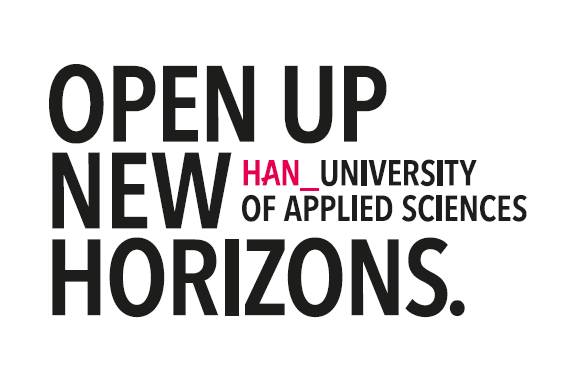 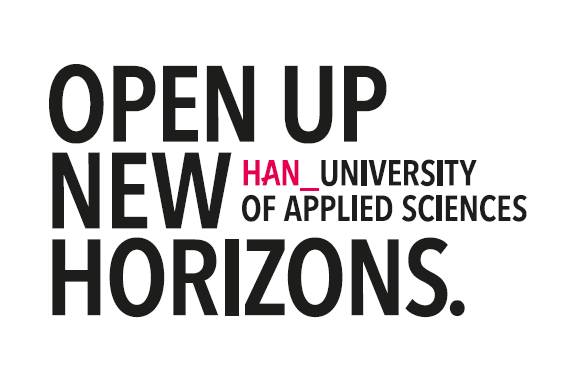 Regeling rondom aanmelding, inschrijving, herinschrijving en uitschrijving voor het studiejaar 2021-2022. AanmelderPersoon die overweegt zich aan te melden voor een opleiding aan de HAN, of die zich heeft aangemeld, maar van wie de inschrijving nog niet rond is, aspirant-student of aanstaande/aankomende student.Aanmelding Een verzoek tot inschrijving voor een opleiding aan de HAN, AcademiedirecteurDegene als zodanig is benoemd en die leiding geeft aan een academie van de HAN.College van bestuurInstellingsbestuur van de HAN.College van beroep voor de examensCollege zoals bedoeld in art. 7.60 WHW, dat bevoegd is te besluiten op beroepen ingesteld door aanmelders en studenten tegen beslissingen die hen aangaan. Het gaat dan om de beslissingen die zijn opgesomd in art. 7.61 lid 1 WHW.Collegegeld (wettelijk collegegeld)Het collegegeld zoals bedoeld in artikel 7.43 van de WHW, dat een student dient te betalen voor elk studiejaar dat hij door het  instellingsbestuur voor een opleiding is ingeschreven.Commissie ToelatingsonderzoekCommissie die beoordeelt (namens het College van Bestuur) of de aanmelder geschikt is om de opleiding te volgen.DeeltijdopleidingOpleiding waarbij het onderwijs op een beperkt aantal dagdelen is gepositioneerd.Deelname aan de studiekeuzecheckHet deelnemen aan en het afronden van de studiekeuzecheck, inclusief ontvangst van het studiekeuzeadvies.DUO Dienst Uitvoering Onderwijs. Extraneus Degene die als extraneus als bedoeld in artikel 7.32 van de WHW is ingeschreven  bij de HAN.GeschillenadviescommissieDe commissie (bedoeld in art. 7.63a WHW) die adviseert over bezwaren met betrekking tot geschillen tussen een (aankomend) student en het College van Bestuur. Het gaat dan om geschillen die niet door het College van Beroep voor de Examens worden behandeld.HANHAN University of Applied SciencesHerinschrijverEen student die staat ingeschreven aan een opleiding bij de HAN en die met ingang van het nieuwe studiejaar zijn huidige bacheloropleiding, associate degree-opleiding of master-opleiding direct aansluitend wil voortzetten.HerinschrijvingHernieuwde inschrijving van een student die het studiejaar voorafgaand aan de herinschrijving ook stond ingeschreven voor de desbetreffende opleiding aan de HAN.InschrijvingEen inschrijving voor een opleiding aan de HAN.InstellingscollegegeldHet collegegeld zoals bedoeld in de artikelen 7.46 van  de WHW, dat een student die niet in aanmerking komt voor wettelijk collegegeld dient te betalen voor elk studiejaar dat hij door het  instellingsbestuur voor een opleiding is ingeschreven.OpleidingenDe opleidingen FTA, AC, AC-AD, F&C en MCE.Postpropedeutische faseDe hoofdfase van een bacheloropleiding; het gedeelte van de opleiding die volgt na het propedeutisch examen.StudentDegene die als student als bedoeld in artikel 7.32 van de WHW is ingeschreven bij een opleiding van de HAN.StudiejaarHet tijdvak dat aanvangt op 1 september en eindigt op 31 augustus van het daaropvolgende jaar.StudiekeuzeadviesHet advies dat een aanmelder krijgt na deelname aan de studiekeuzecheck met betrekking tot de geschiktheid van de aanmelder voor de gekozen opleiding.StudiekeuzecheckEen matchingstraject dat beoogt inzicht te geven in de geschiktheid van de aankomende student voor de gekozen studie. StudielinkDe gemeenschappelijke aanmeld- en inschrijfapplicatie van de hogescholen, de universiteiten en DUO .VoltijdopleidingOpleiding waarbij rekening wordt gehouden met een voltijdse beschikbaarheid van de student en onderwijs op alle daarvoor beschikbare dagdelen kan worden gepositioneerd.WHWWet op het hoger onderwijs en wetenschappelijk onderzoek.WSF2000Wet op de studiefinanciering 2000.Naam opleidingFysiotherapieMedische HulpverleningMondzorgkundeToegepaste PsychologieOpleiding	Leraar Lichamelijke Opvoeding (ALO) Management in de ZorgSportkundeVaktherapieNaam opleidingCirculaire EconomieNeurorevalidatieOntwerpen van Eigentijds LerenVaktherapieOpleidingAanmelddeadlineBachelor en associate degree, Voltijd15 augustusBachelor en associate degree, Deeltijd/Duaal1 septemberMaster, Voltijd/Deeltijd/Duaal1 september